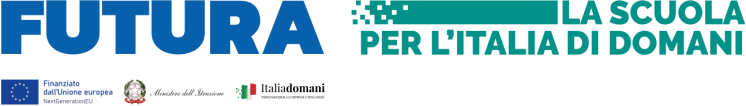 Ministero dell’Istruzione e del MeritoIstituto Comprensivo “Gianni Rodari”Via Carducci, 2 Vermezzo20071 VERMEZZO CON ZELO  (Mi)tel. 029440960 – fax 0294943097Cod. fiscale: 90015620157e-mail uffici: miic873005@istruzione.itPEC: miic873005@pec.istruzione.itALLEGATO 2: GRIGLIA DI VALUTAZIONE ESPERTO COLLAUDATOREAL DIRIGENTE SCOLASTICOdell’Istituto Comprensivo G. Rodari via Carducci 2 Vermezzo con Zelo(Mi)           miic873005@istruzione.it_l_   sottoscritt_	compila,   sotto   la   propria   personaleresponsabilità, la seguente griglia di valutazione, autocertificandone la rispondenza ai titoli in suo possesso ai sensi degli artt.46 e 47 del D.P.R. n° 445 del 28/12/2000, consapevole del fatto che, in caso di falsità in atti e mendaci dichiarazioni, verranno applicate nei suoi riguardi le sanzioni previste dal codice penale, come disposto dall’art. 76 del citato D.P.R. n° 445.GRIGLIA ESPERTO COLLAUDATOREData		Firma  	TITOLODettagliAutovalutazione CandidatoValutazione CommissioneLaureaLaurea specialistica o vecchio ordinamento, nel settore specifico:fino a 89, punti 1da 90 a 99, punti 2da 100 a 104, punti 3da 105 a 110, punti 5110 e lode, punti 8 Diploma di istruzione tecnica specifico    Titolo di ammissione    2 puntiCompetenze informatiche certificate2 punti per ogni certificazione (max 6 punti)Competenze linguistiche certificate1 punto per ogni certificazione (max 3 punti)Master/Specializzazioni/Dottorati/Borse di studio3 punti per titolo (max 9 punti)Per ogni incarico di Collaudatore2 punti per incarico comecollaudatore (max 10 punti)Per ogni esperienza nell’ambito dei PONFESR/FSE e POR (tutor, esperto, figura a supporto, valutatore, ecc.)1 punto per incarico (max 10 punti)TOTALETOTALE